CENNIK  WYLICZENIA NAJMU POWIERZCHNI ZA DWA DNI ŚWIĘTA:  Powyżej 3mb należy doliczyć wartość równą dodatkowej długości zgodnie z cennikiem        / np. namiot o szerokości 6 mb wpłacić kwotę 900 zł /  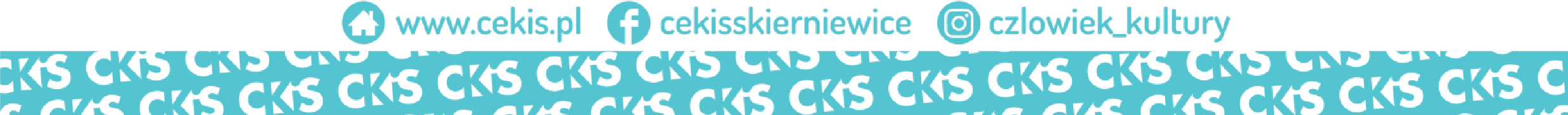 Maksymalna głębokość stoiska: 3 mb  Stowarzyszenie kolekcjonerów: 130 zł brutto (max długość stoiska wystawowego nie może przekraczać 3 mb) .Numer konta do wpłaty:  Centrum Kultury i Sztuki w Skierniewicach  32 9297 0005 0012 2988 2000 0001 Tytuł przelewu: Najem powierzchni na SŚKOiW  Powierzchnia stoiska  Koszt:  Do 1 mb  150,00 zł  bruttoOd 1 mb do 2 mb  300,00zł  bruttoOd 2 m mb do 3 mb  450,00 zł  brutto